Сумська міська радаVIІІ СКЛИКАННЯ         СЕСІЯРІШЕННЯвід                       2021 року №            -МРм. СумиРозглянувши звернення громадянина, надані документи, відповідно до статей 12, 118, 121, 122 Земельного кодексу України, статті 50 Закону України «Про землеустрій», частини третьої статті 15 Закону України «Про доступ до публічної інформації», враховуючи протокол засідання постійної комісії з питань архітектури, містобудування, регулювання земельних відносин, природокористування та екології Сумської міської ради від  06.07.2021 № 25, керуючись пунктом 34 частини першої статті 26 Закону України «Про місцеве самоврядування в Україні», Сумська міська рада ВИРІШИЛА:Відмовити Іваненку Владиславу Івановичу  в наданні дозволу на розроблення проекту землеустрою щодо відведення земельної ділянки у власність за адресою:   м. Суми, пров. Генерала Грекова, 3-11, поруч з земельними ділянками з кадастровими номерами 5910136300:17:011:0063 та 5910136300:07:011:0135,                     орієнтовною площею 0,1000 га для ведення особистого селянського господарства у зв’язку з невідповідністю місця розташування об’єкта Плану зонування  території міста Суми, затвердженого рішенням Сумської міської ради від 06.03.2013                    № 2180-МР, згідно з яким зазначена земельна ділянка знаходиться на території рекреаційної зони озеленених територій загального користування Р-3, де ведення особистого селянського господарства не передбачено.Сумський міський голова                                                                    О.М. ЛисенкоВиконавець: Клименко Ю.М.Ініціатор розгляду питання –– постійна комісія з питань архітектури, містобудування, регулювання земельних відносин, природокористування та екології Сумської міської ради Проєкт рішення підготовлено Департаментом забезпечення ресурсних платежів Сумської міської радиДоповідач – Клименко Ю.М.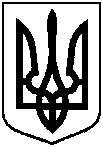 Проєктоприлюднено «__»_________2021 р.Про відмову Іваненку Владиславу Івановичу в наданні дозволу на розроблення проекту землеустрою щодо відведення земельної ділянки у власність за адресою: м. Суми,                                       пров. Генерала Грекова, 3-11, поруч з земельними ділянками з кадастровими номерами 5910136300:17:011:0063 та 5910136300:07:011:0135, орієнтовною площею 0,1000 га